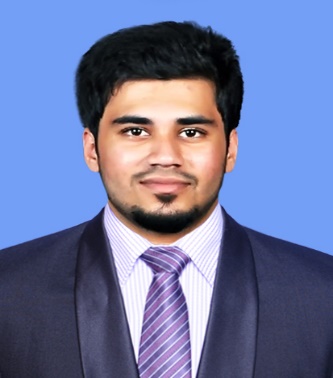  MAJOR CLIENTS    (Currently headed by me)	Softlogic Holdings PLC	Hewlett Packard Lanka	JP Morgan Chase BankCoca-Cola Sri Lanka (Pvt) LtdToyota Lanka (Pvt) LtdFonterra Brands Lanka (Pvt) LtdBharti Airtel Lanka (Pvt) LtdSouth Asia Women’s fundLets Travel Resort (Pvt) LtdAmerican Education Centre LtdThe Finance Company PLCCargills Ceylon PLC     Waters EdgeINDUSTRIAL EXPOSURE	Banking & Finance	Treasury & State fund	Automobiles	IT Services & Consulting	Textile	Telecommunication	Milk & Confectioneries 	Retail & Restaurant	Computer hardware & SoftwarePERSONALDETAILSPrasannaC/o-M:+971504973598E: prasanna.378566@2freemail.com DOB: 10th August 1992Nationality: Sri LankanCivil Status: SinglePrasanna CAREER OBJECTIVETo employ my knowledge and experience with the intention of securing a professional career with opportunity for challenges and career advancement by providing value addition, while gaining knowledge of new skills and expertise.WORKEXPERIENCEKPMG 	Accounting Advisory Services – Finance Analyst march 2016 – Jan 2018Heading severalteamsthat are responsiblefor accounting & financing activities &makingsurethat theflowof costsand revenues and internal controlsfor many world class clientsDutiesAssisting in preparation of year end financial accounts for clientsFixed asset management procedures & verificationsInventory Management best practice protocol creations & verificationsReconciliations – Bank, Credit Card, Balance Sheet & Payroll.Dealing with statutory returns.Assisting internal/external auditors with queries.Assisting with sales/purchase ledger duties, cashbook and payroll.Communicating clearly & effectively with the client.Monthly/quarterly management accounts..Involved in financial reporting, risk management, compliance and integration.Advising on investment opportunities - Treasury Bills & Fixed Deposits.Month end income reconciliation and Income auditor part in Waters Edge hotel.Mercantile Accountancy  CompanyInternship-Audit			Sep 2015 – Mar 2016Estrrado Technologies Pvt LtdManagement Trainee-Finance			July 2014 – June 2015KEYSKILLSANDCOMPETENCIESExpertise & experience in internal audit & internal control implementationProfessional competency of speaking, reading & writing in English, Tamil & SinhalaExpertise in Microsoft office (Excel), Photoshop, Video editing & HardwareKnowledge & experience in ERP systems (SAP,SAGE &Tally)Committed and Responsible in external customer service & communication skillsAble to motivate and lead others in a project team environmentAnalytical and methodical when approaching problemsA comprehensive knowledge of professional auditing and accounting standardsEDUCATIONAL QUALIFICATIONSBachelor of Business Administration graduated at SRM University India(2015)Currently pursuing ACCA (UK) in the skills levelGCE  A’ Level  – Commerce Stream | 2011 Batch	(Highlands Central College – Hatton)EXTRA CURRICULAR ACTIVITIESMember of National St. John Association for Srilanka.Played Table tennis, Chess, Carom & Cricket for the University & School teams 